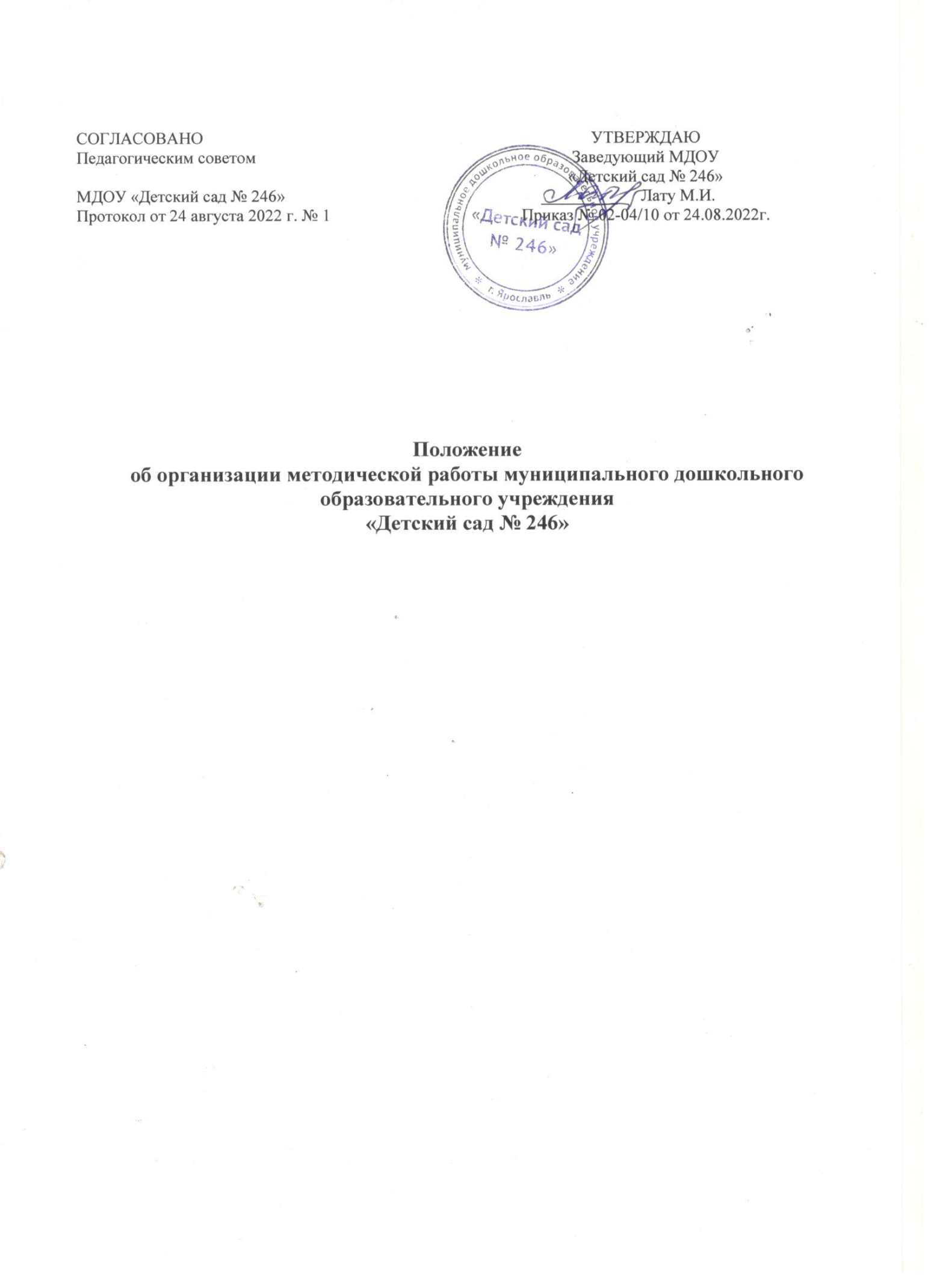 1. Общие положения1.1 Положение об организации методической работы в муниципальном дошкольном образовательном учреждении «Детский сад № 246»  (далее - ДОУ) разработано на основе основных нормативных документов Министерства образования и науки РФ и в соответствии с Федеральным законом от 29.12. 2012г. № 273-ФЗ «Об образовании в Российской Федерации», с учётом Федерального государственного образовательного стандарта дошкольного образования (Приказ № 1155 от 17 октября 2013 года).1.2 Положение о методической работе в ДОУ определяет цели, задачи, формы организации методической работы ДОУ, способы получения информации о современных научно- педагогических концепциях, педагогических идеях и методических способах организации образовательного        процесса,	способствует	изучению,	обобщению и распространению педагогического опыта.1.3. Срок данного Положения не ограничен, действует до принятия нового.Цели и задачи методической работы в ДОУЦель методической работы является повышение уровня профессиональной компетентности и педагогического мастерства педагогов для достижения качества дошкольного образования воспитанников.Задачи методической работы в ДОУ:знакомство педагогов с достижениями педагогической науки и педагогической практики, с новыми педагогическими технологиями с целью применения этих знаний для анализа и самоанализа педагогической деятельности;организация системы методической работы с целью развития педагогического творчества и самореализации, инициативы педагогов. Вооружение педагогов ДОУ наиболее эффективными способами организации образовательного процесса, анализа, экспертизы педагогической деятельности и деятельности воспитанников;анализ и обобщение педагогических достижений и способов их получения в собственном опыте, обобщение опыта педагогов, работающих по одной проблеме. Пополнение информационного педагогического банка данных о педагогическом опыте через обобщение и изучение опыта работы своих коллег. Создание собственных методических разработок, адаптация и модификация традиционных методик, индивидуальных технологий и программ;организация рефлексивной деятельности педагогов в ходе анализа педагогической деятельности и выработки путей решения педагогических проблем и затруднений. Оперативное реагирование на запросы педагогов по насущным педагогическим проблемам. Оказание методической помощи воспитателям.Участники методической работы ДОУОсновными участниками методической работы являются:заведующий;старший воспитатель;воспитатели;специалисты: музыкальный руководитель, инструктор по физической культуре, учитель-логопед, педагог-психолог, учитель- дефектолог.Права и Обязанности участников методической работыУчастники методических мероприятий обязаны:проводить и посещать открытые мероприятия в соответствии с годовым планом методической работы ДОУ, активно в них участвовать;участвовать в подготовке и проведение методических мероприятий;в случае отсутствия изучить информацию самостоятельно путем самообразования или пройти индивидуальное консультирование по вопросу методического мероприятия, взять предложенные материалы для изучения;выполнять план самообразования и задания, полученные в ходе методического мероприятия, своевременно и в срок сдавать их;применять знания, умений и навыки, полученные в ходе методического мероприятия в практической деятельности;анализировать и обобщать собственный опыт работы и представлять его на разных уровнях (учреждения, города, района, области);оказывать содействие в подготовке и принимать активное участие в различных методических мероприятиях внутри ДОУ, районных и городских конференциях и конкурсах.Участники методических мероприятий имеют право:вносить свои предложения по планированию методических мероприятий и их содержанию и формам проведения;высказывать свое мнение в процессе проведения методических мероприятий по обсуждаемым вопросам.ДокументацияМетодическая работа в ДОУ оформляется (фиксируется) документально в форме:протоколов заседаний педагогических советов;конспектов и разработок лучших методических мероприятий;письменных материалов (отражающих деятельность педагога, проблемных групп, по анализу и самоанализу педагогической деятельности);аналитических справок по вопросам качества образования;рефератов, текстов докладов, сообщений, текстов, презентаций;разработанных модифицированных, адаптированных методик, индивидуальных технологий и программ;обобщенных материалов о системе работы педагогов ДОУ, материалов печати по проблемам образования;информации с городских методических объединений, семинаров;дипломов, наград (являющихся общественным признанием результативности работы отдельных педагогов, воспитанников, проблемных групп).